Проект «Внимание! Светофор!»Тип проекта: информационно - познавательный.Участники проекта: Воспитанники старшей группы, родители воспитанников группы, воспитатели.Вид проекта: краткосрочный Актуальность проекта: Проект посвящен актуальной проблеме – воспитанию у детей дошкольного возраста навыков безопасного поведения на улицахПроблема обучения детей правилам дорожного движения связана с тем, что у детей дошкольного возраста отсутствует та защитная психологическая реакция на дорожную обстановку, которая свойственна взрослым. Их жажда знаний, желание постоянно открывать что-то новое часто ставит ребёнка перед реальными опасностями.Цель проекта: Формирование у детей навыков безопасного поведения через ознакомление с правилами дорожного движения, безопасного поведения на дорогах.  Создание условий для усвоения и закрепления детьми навыков безопасного осознанного поведения на улицах города. Формирование у дошкольников умений и навыков безопасного поведения в окружающей дорожно-транспортной среде.Задачи проекта:Образовательные:- Закреплять знания о правилах дорожного движения.- Расширять знания о светофоре.- Закреплять знания детей о специальном транспорте.- Закреплять знания о правилах поведения в общественном транспорте.- Формировать навыки правильного поведения на дороге.- Расширять знания детей о работе сотрудников ГИБДД.- Продолжать знакомить с назначением дорожных знаков.- Систематизировать знания детей о ПДД путем проигрывания проблемных ситуаций.Развивающие:- Развивать ориентировку в пространстве.- развивать осторожность, внимательность, самостоятельность, ответственность и осмотрительность на дороге;- Формировать личностные качества: внимание, ответственность за своё поведение - уверенность в своих действиях.Воспитательные: - Воспитывать навыки личной безопасности и чувство самосохранения.Условия реализации проекта:Заинтересованность детей и родителей;регулярность и систематичность работы;осуществление через все виды детской деятельности.Подготовительный этапПодбор методического и практического материала по данной теме.Определение сформированности представлений детей о правилах дорожного движенияОбсуждение темы и составление плана проекта.Сбор информации по данной темеПодобрать методическую, художественную и познавательную литературу по теме.Подобрать дидактический материал, наглядные пособия (альбомы для рассматривания, картины, иллюстрации, игровые задания и упражнения, аудиозаписи с голосами птиц, музыкальные произведения)Создание необходимых условий для реализации проекта.2. Основной этапНа данном этапе проводится работа по ознакомлению дошкольников с правилами дорожного движения посредством бесед, дидактических, сюжетно-ролевых и подвижных игр, загадывания загадок, чтения художественной литературы. Также планируется проведение родительского собрания, выдача памяток, приглашение родителей к участию в создании атрибутов для игр, в совместной творческой деятельности с детьми 3. Заключительный этапСюжетно ролевая игра «Автобус»Конкурс «Волшебный знак»Беседы на тему: Светофор», «Зебра», «Правила дорожные знать каждому положено!» Выставка рисунков «Дорожные знаки – наши друзья».  Создание альбома «Осторожно! Дорожная ловушка!»Театрализованное представление «Мой друг Светофор»Результат:Положительные результаты проекта можно оценить по следующим показателям:Высокий уровень знаний детьми правил безопасного поведения на улицах и дорогах (в соответствии с возрастными требованиями).Наличие у детей мотивации к самостоятельной работе по данной теме.Уровень вовлеченности детей к решению данной проблемы.Проявление у детей негативного отношения к нарушениям ПДД.Активность детей при проведении конкурсов и различных мероприятий.Умение детей быстро и правильно ориентироваться в дорожных ситуациях (в различных игровых ситуациях);Активность родителей и детей на мероприятиях.Дети хорошо знают правила безопасного дорожного движения в роли пешехода и пассажира транспортного средства. Овладевают основными культурными средствами, способами деятельности, проявляют инициативу и самостоятельность в разных видах деятельности – игре, общении, познавательно-исследовательской деятельности и др.; способны выбирать себе род занятий, участников для совместной деятельности; способны сотрудничать и выполнять как лидерские, так и исполнительские функции в совместной деятельности.Особое значение, исходя из особенностей возраста детей, для проекта имела игровая деятельность, где с помощью моделирования, распределения ролей, делегирования определенных полномочий детям были закреплены теоретические знания о правилах безопасного поведения на дороге, в транспорте, в пути.Список литературы:Авдеева Н. Н., Князева О. Л., Стеркина Р. Б. Безопасность. Учебное пособие по основам безопасности жизнедеятельности детей старшего дошкольного возраста. - М:АСТ, 1998.Вдовиченко Л. А. Ребенок на улице. Цикл занятий для старших дошкольников.С. -П. Детство-пресс. 2009.Шорыгина Т. А. Осторожные сказки М. Книголюб, 2004.Шорыгина Т. А. Беседы об основах безопасности с детьми 5-8 лет. М. ТЦ «Сфера», 2010.Шорыгина Т. А. Беседы о правилах дорожного движения с детьми 5-8 лет. М. ТЦ «Сфера», 2011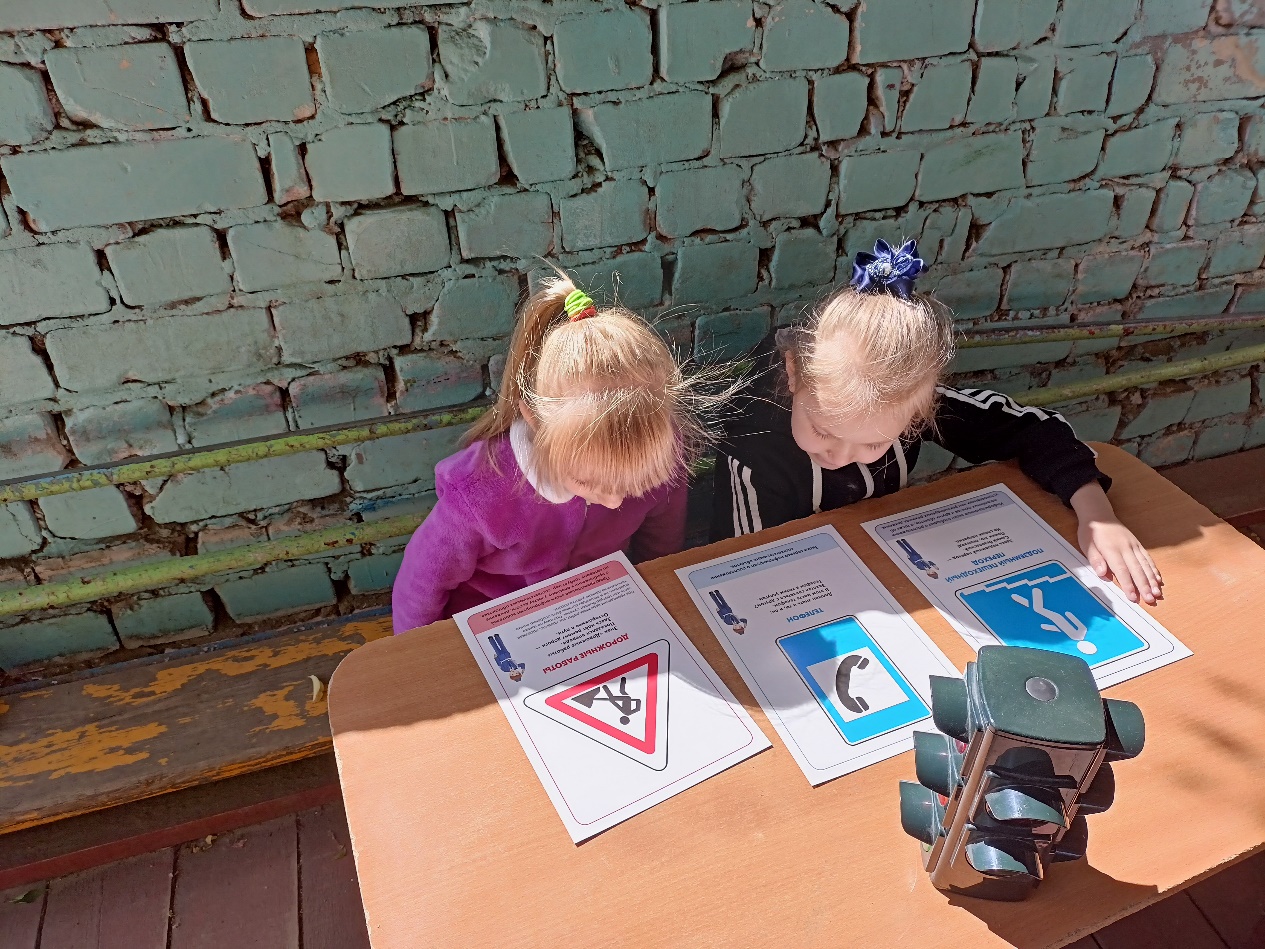 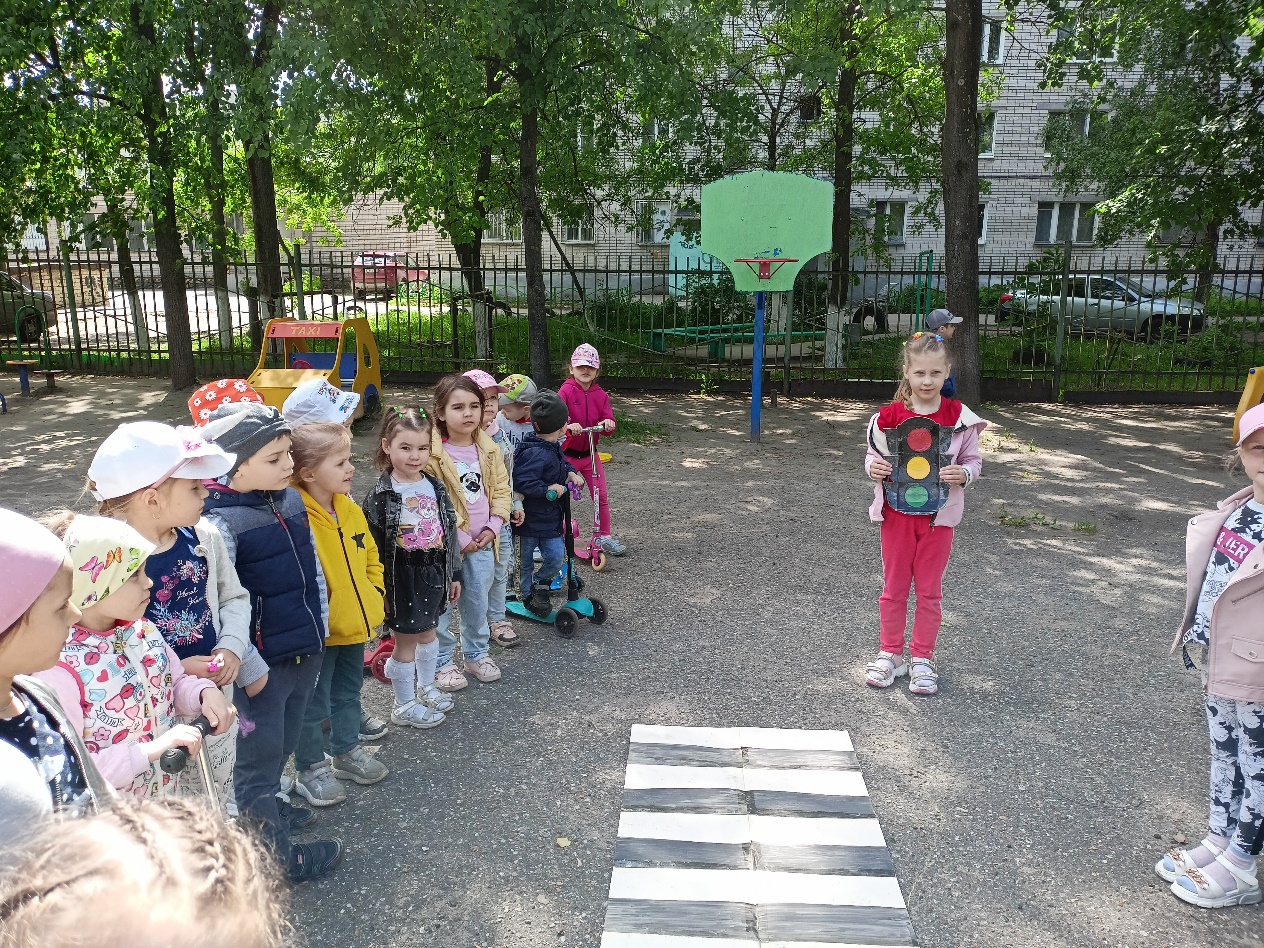 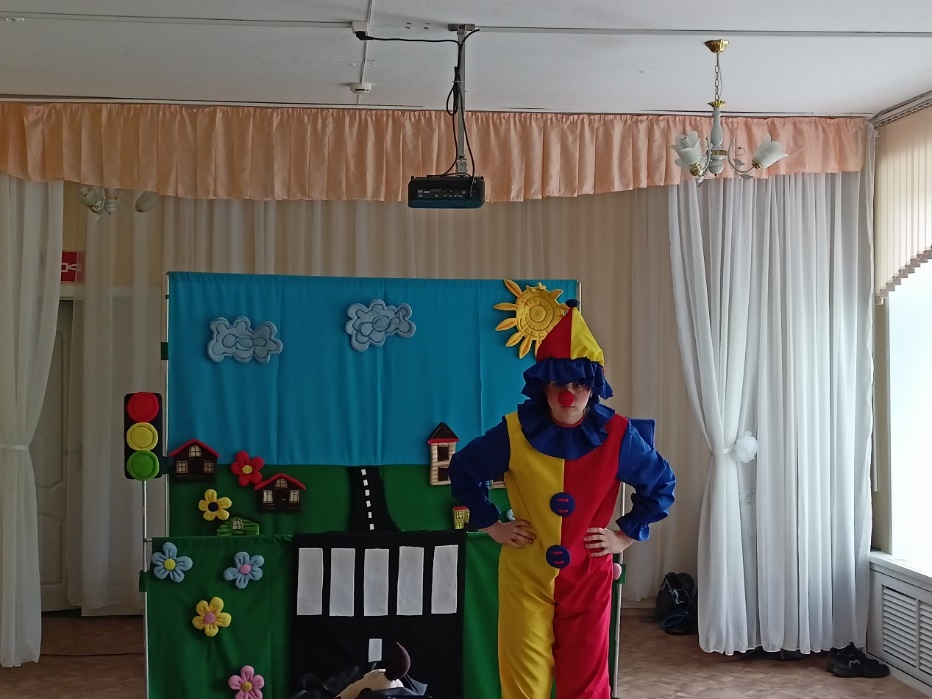 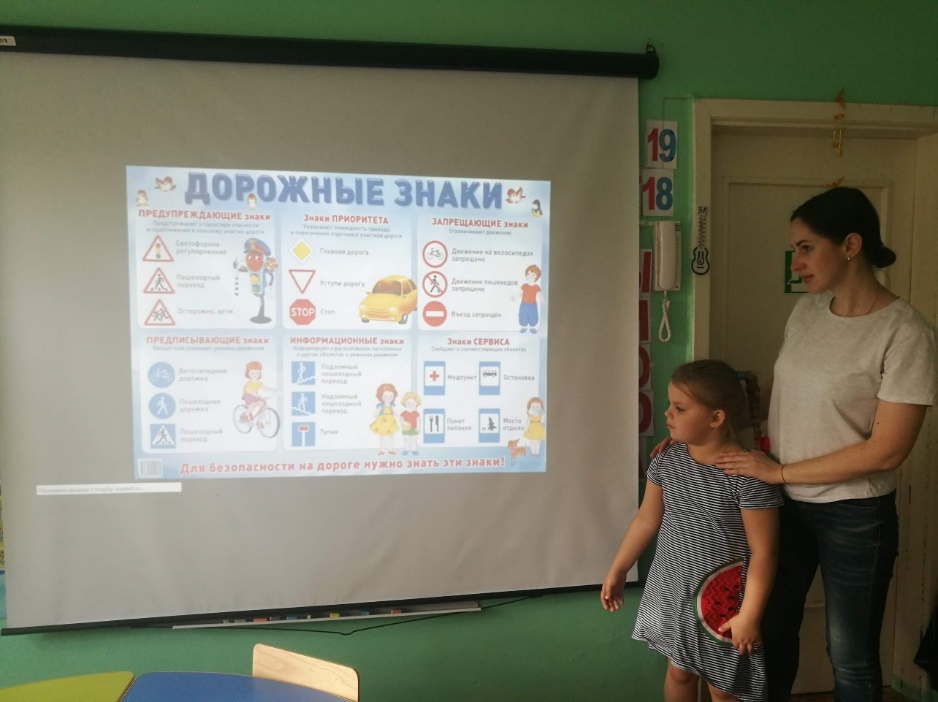 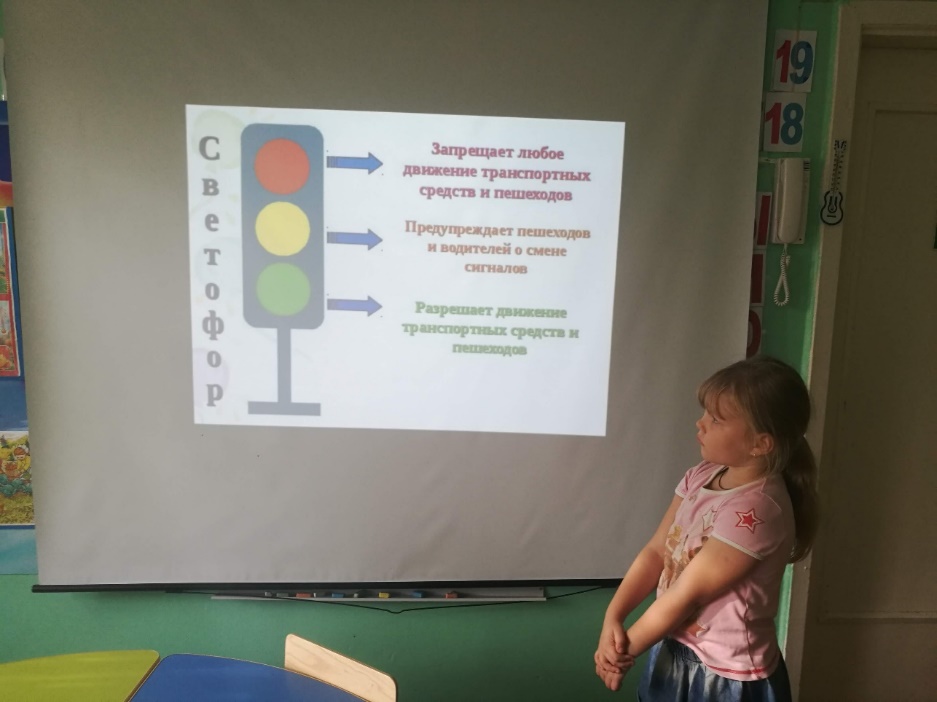 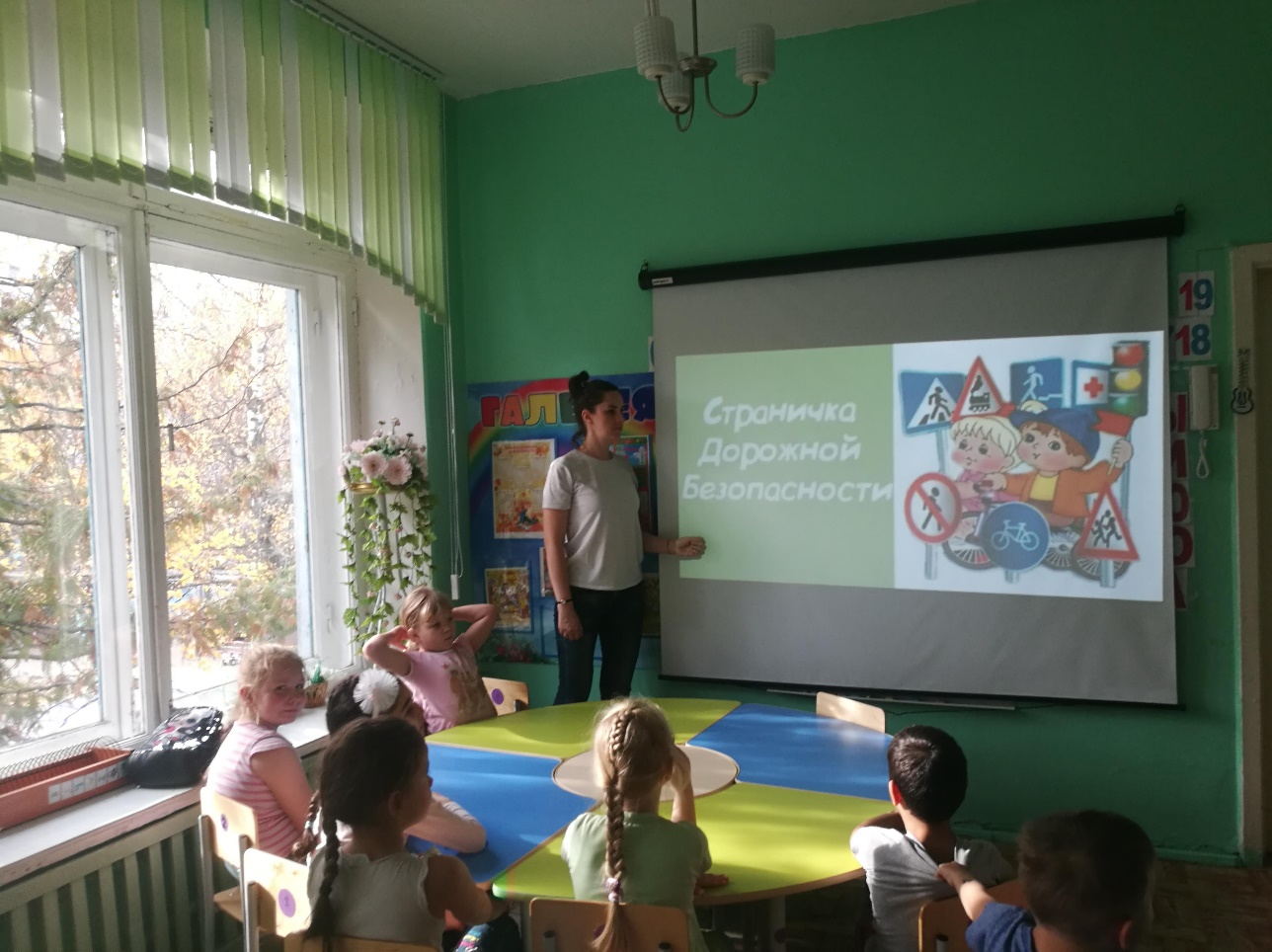 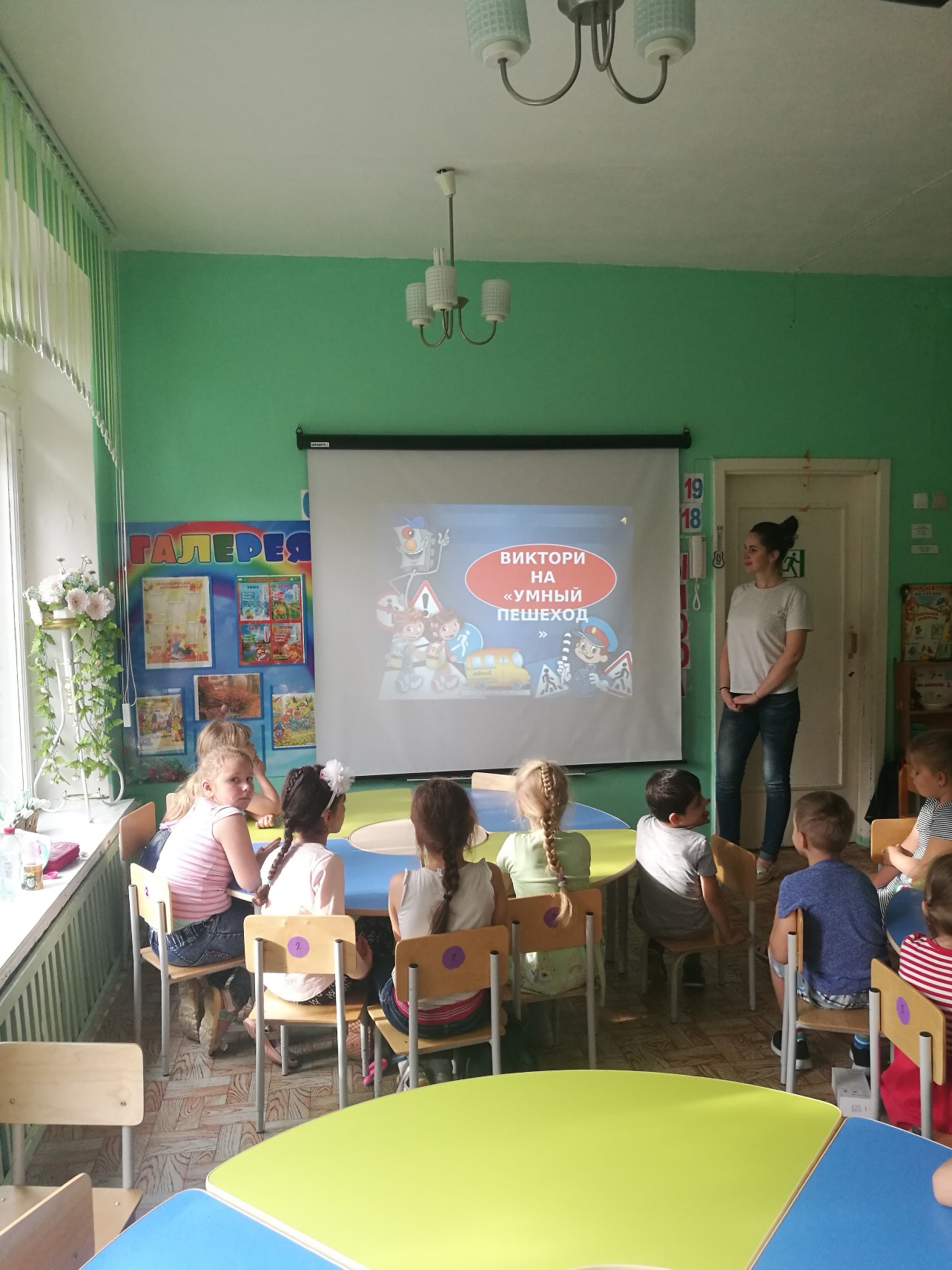 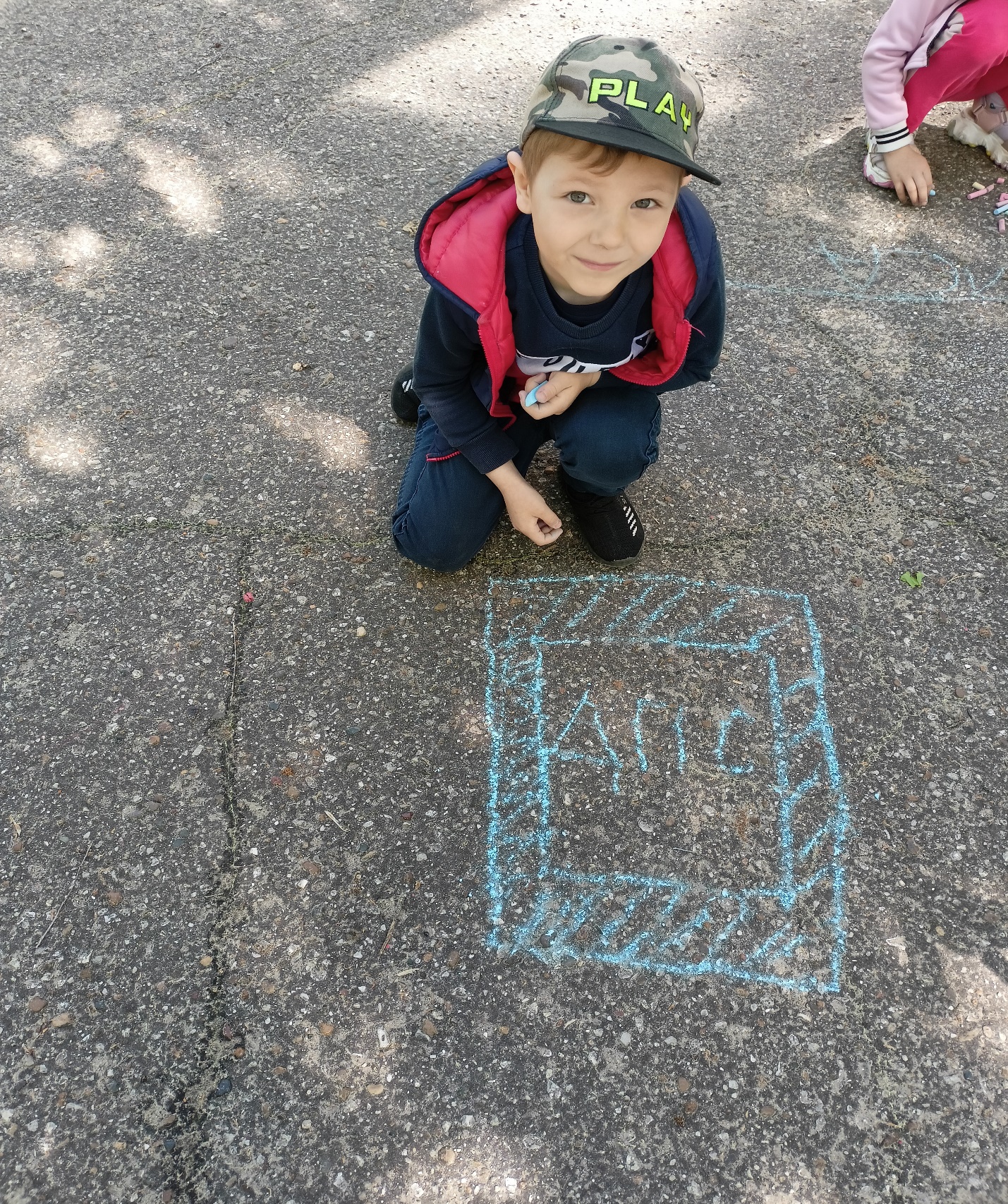 